Na figura estão representados os gráficos de duas funções  e  de .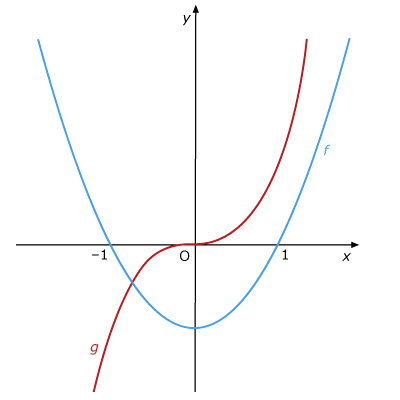 Qual das seguintes afirmações é falsa?A função  é bijetiva. A restrição de  a  é uma função injetiva.As funções  e  são sobrejetivas.Apenas a função  é injetiva.Considera a função  definida por .Elabora o quadro de sinal para a função .Caracteriza a função  tal que  seja  a função identidade.Uma função  tem o seguinte quadro de monotonia:Indica os majorantes e minorantes de .Seja  uma função afim definida por .Determina os zeros da função .Determina as coordenadas do extremo absoluto da função .Na imagem ao lado está representada uma função  de domínio .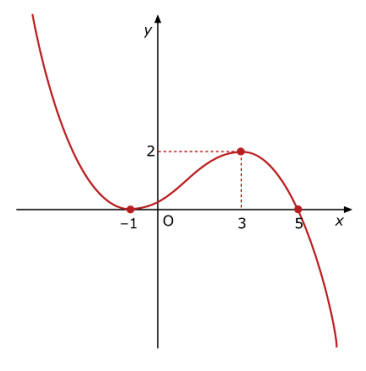 Qual dos seguintes é o gráfico de ?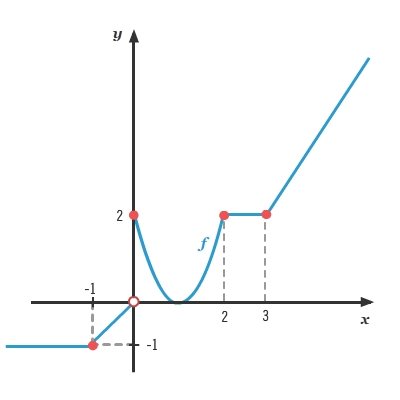 Seja  uma função real de variável real de domínio  com a seguinte representação gráfica.Classifica as seguintes afirmações em verdadeiras (V) ou falsas (F). é um mínimo absoluto de . é o único máximo relativo de .Para  o conjunto dos maximizantes de  é .A função é crescente em sentido lato em  e em .A função é estritamente decrescente em .Considera a família de funções reais de variável real , com .Determina o valor de  de modo que o contradomínio da função  seja .Na figura está um quadro cuja moldura tem  de largura. 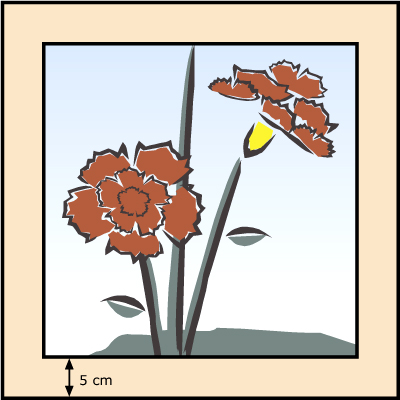 Sabe-se que o perímetro exterior da moldura é igual a .Qual deve ser o comprimento (em ) do retângulo interior de forma que este tenha área máxima?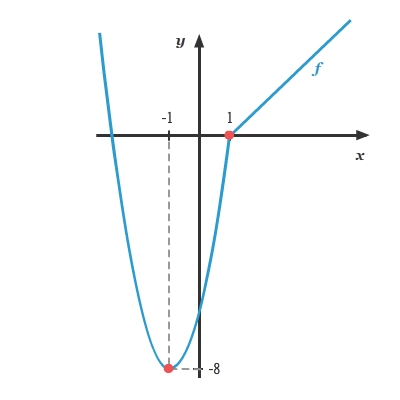 Na figura está representada uma função  cuja representação gráfica é constituída por parte de uma parábola e por uma semirreta paralela à bissetriz dos quadrantes ímpares.Sabe-se que as coordenadas do vértice da parábola são  e o ponto  pertence à parábola e à semirreta.Escreve uma expressão que defina a função .Seleciona a opção que corresponde ao conjunto-solução da inequação .		(B) 		(C) 		(D) Considera a função .Determina o domínio de .Mostra que  é uma função par.Considera as funções  e .Caracteriza a função .Considera as funções  e  definidas por  e .Determina  e .Seja  a função real de variável real definida por .Determina a abcissa do(s) pontos(s) de interseção do gráfico de  com a bissetriz dos quadrantes pares.Um balão de São João foi lançado de uma varanda de um prédio. A altura, em metros, alcançada pelo balão, em função do tempo, , em minutos, que decorreu após ter sido lançado, é dada pela expressão: .Ao fim de quanto tempo cai no chão o balão? Na figura estão representadas as funções  e  definidas por  e .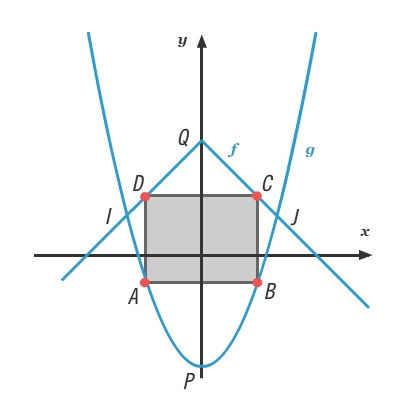 Seja  a abcissa do ponto  que se desloca ao longo da parábola.Para cada posição do ponto  considera o retângulo  de lados paralelos aos eixos coordenados. Os pontos  e  são os pontos de interseção das funções  e .Mostra que o perímetro do retângulo  é dado por: 	.Determina  e  e interpreta os resultados obtidos no contexto do problema.Determina as coordenadas do ponto  para as quais o perímetro do retângulo  é máximo. (C)a) b) Majorantes:  e .Minorantes:  e .a) b) (C)Verdadeiras: (A), (C), (D) e (E).Falsas: (B). (D) a)  b) Para mostrar o pretendido deves:determinar uma expressão para ;concluir que , . ; ;   minutos a) Para mostrar o pretendido deves:determinar uma expressão para  ();determinar uma expressão para  ();determinar a expressão do perímetro ();concluir o pretendido.b)  	 c) (A)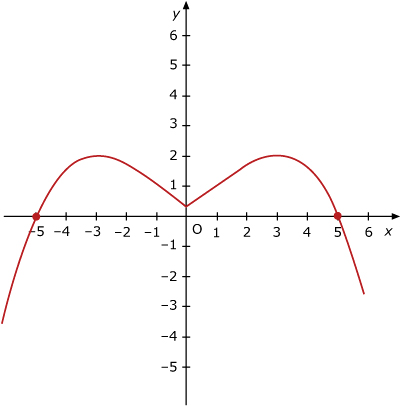 (B)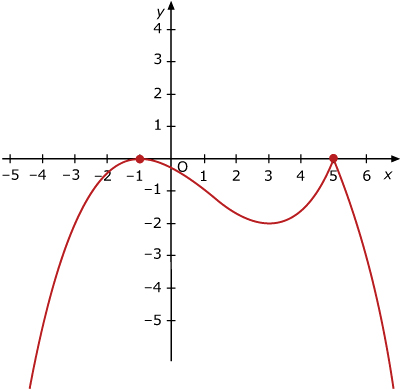 (C)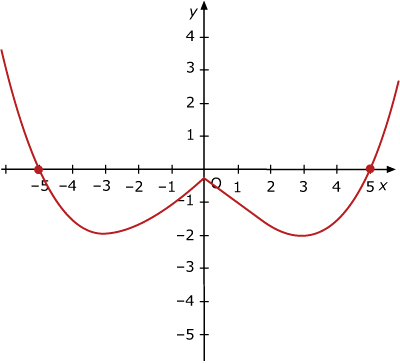 (D)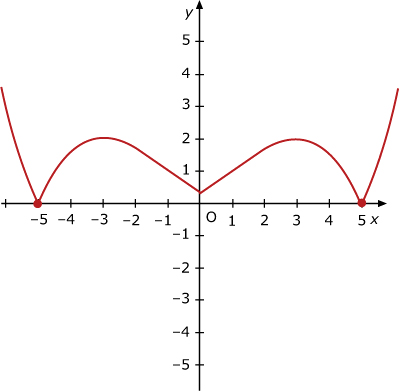 Funções reais de variável real                                                   Soluções